      學年度臺中市身心障礙學生教育輔助器材追蹤借用清冊 (表5-1)*表格不符使用可自行往下增加欄位。*本追蹤續借清冊填妥後請逐級核章，正本寄至臺中市山線特殊教育資源中心(臺中市豐原區新生北路155號)。*填寫說明：1.表格每個欄位請填寫「1項」教育輔助器材；倘1位學生借用多項輔具者，亦請分欄填寫。2.請學校務必詳實清點借用之輔助器材，並全數填報至本表暨拍照。*表格不符使用可自行往下增加欄位。每位學生每學年(下學期)、每一項輔具均需填寫使用情況。例如：李生 C國小 二年級 106.09.20借用特製輪椅、特製課桌椅，每學年均需分別填寫特製輪椅、特製課桌椅的使用情況。     學年度臺中市身心障礙學生教育輔助器材使用情況表(表5-2)學校：       區           特教業務承辦人：         學校電話#分機：            #       學校：       區           學校：       區           學校：       區           學校：       區           學校：       區           特教業務承辦人：         特教業務承辦人：         特教業務承辦人：         特教業務承辦人：         學校電話#分機：            #       學校電話#分機：            #       學校電話#分機：            #       學校電話#分機：            #       學校電話#分機：            #       學校電話#分機：            #       學校電話#分機：            #       學校電話#分機：            #       學校電話#分機：            #       序號借用人姓名(學生姓名)目前      學年度就讀年級借用輔具名稱(照片請呈現在下一頁)輔具財產編號(照片請呈現在下一頁)輔具財產編號(照片請呈現在下一頁)下學年   就讀年級下學年   預計續借狀況原因/處理方式例王大衛小六特製輪椅XXXXXX-XX-XXXXXXXXXX-XX-XXXXQQ國中續借續借轉銜移交至QQ國中123456特殊教育推行委員會核章承辦人主任校長特殊教育推行委員會核章輔具照片輔具照片輔具財編照片輔具財編照片例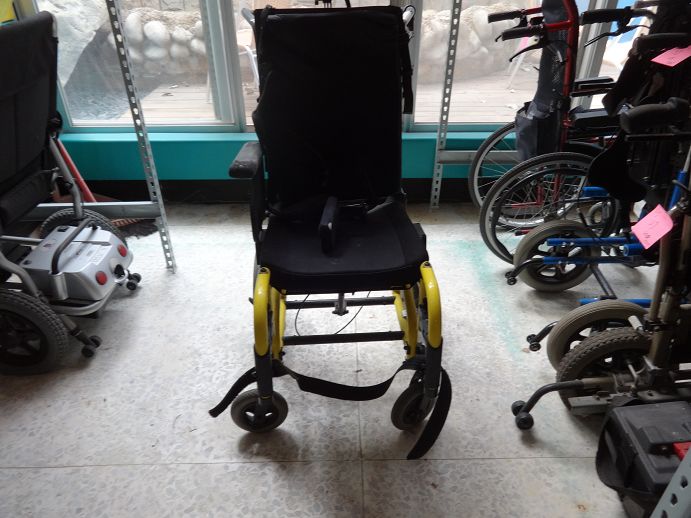 例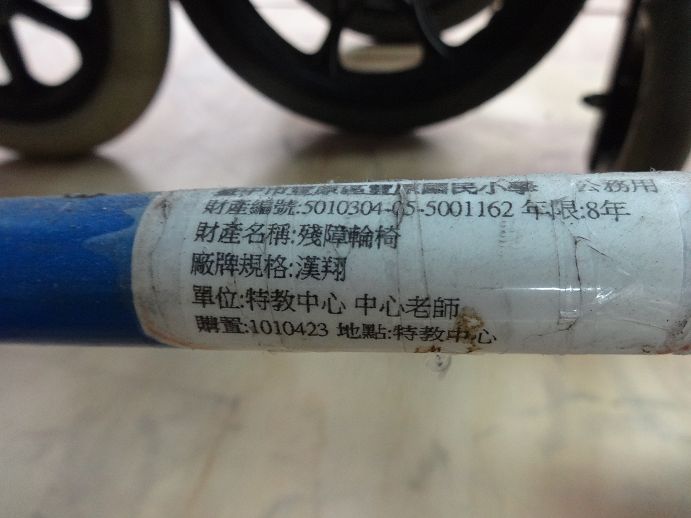 1-11-22-12-23-13-2學生姓名目前就讀年級借用輔助器材類別□視障類   □行動移位與擺位類   □其他類□聽障類   □溝通類   □閱讀與書寫類□視障類   □行動移位與擺位類   □其他類□聽障類   □溝通類   □閱讀與書寫類□視障類   □行動移位與擺位類   □其他類□聽障類   □溝通類   □閱讀與書寫類借用輔助器材名稱財產編號下學年度是否續借□是　　□否　　原因：                                      □是　　□否　　原因：                                      □是　　□否　　原因：                                      輔助器材使用情形使用時是否有老師指導? □有  □無使用時是否有治療師指導?□有 □無每天平均使用時數?  □30分鐘以下 □30分鐘至1小時□1小時以上輔助器材使用情形每週使用幾次? □2次以下   □3-4次  □5次以上對學生是否有幫助和進步?□有幫助 □尚可□沒有幫助您於輔助器材申請方式、流程等是否清楚？□清楚 □尚可         □不清楚輔助器材使用情形如何得知此項輔助器材?□學校老師□治療師 □廠商       □其他輔助器材是否符合申請(不考慮外觀)?□符合 □尚可         □不符合輔助器材目前狀況?□滿意 □尚可□不滿意其他建議特殊教育推行委員會核章承辦人主任校長特殊教育推行委員會核章備註：一、如各校（園）有已借用本市特教資源中心所屬教育輔助器材之身心障礙學生，請務必於每學年末(6月16日至7月16日)填妥追蹤借用清冊 (表5-1)、使用情況表(表5-2)暨逐級核章後正本寄至臺中市山線特殊教育資源中心(臺中市豐原區新生北路155號)。二、若各校（園）有已借用本市特教資源中心所屬教育輔助器材之「應屆畢業」請原就讀學校同時填寫「畢業生異動單」暨逐級核章後，併同追蹤借用清冊 (表5-1)、使用情況表(表5-2)暨逐級核章後正本寄至臺中市山線特殊教育資源中心。三、另依「臺中市身心障礙學生教育輔助器材借用申請作業規範」規定，身心障礙學生自本市市立學校畢業後，如升學至非市轄學校（外縣市學校），則不予延長續借本市教育輔具，請向本市特教資源中心（原輔助器材借用單位）辦理輔助器材歸還手續。備註：一、如各校（園）有已借用本市特教資源中心所屬教育輔助器材之身心障礙學生，請務必於每學年末(6月16日至7月16日)填妥追蹤借用清冊 (表5-1)、使用情況表(表5-2)暨逐級核章後正本寄至臺中市山線特殊教育資源中心(臺中市豐原區新生北路155號)。二、若各校（園）有已借用本市特教資源中心所屬教育輔助器材之「應屆畢業」請原就讀學校同時填寫「畢業生異動單」暨逐級核章後，併同追蹤借用清冊 (表5-1)、使用情況表(表5-2)暨逐級核章後正本寄至臺中市山線特殊教育資源中心。三、另依「臺中市身心障礙學生教育輔助器材借用申請作業規範」規定，身心障礙學生自本市市立學校畢業後，如升學至非市轄學校（外縣市學校），則不予延長續借本市教育輔具，請向本市特教資源中心（原輔助器材借用單位）辦理輔助器材歸還手續。備註：一、如各校（園）有已借用本市特教資源中心所屬教育輔助器材之身心障礙學生，請務必於每學年末(6月16日至7月16日)填妥追蹤借用清冊 (表5-1)、使用情況表(表5-2)暨逐級核章後正本寄至臺中市山線特殊教育資源中心(臺中市豐原區新生北路155號)。二、若各校（園）有已借用本市特教資源中心所屬教育輔助器材之「應屆畢業」請原就讀學校同時填寫「畢業生異動單」暨逐級核章後，併同追蹤借用清冊 (表5-1)、使用情況表(表5-2)暨逐級核章後正本寄至臺中市山線特殊教育資源中心。三、另依「臺中市身心障礙學生教育輔助器材借用申請作業規範」規定，身心障礙學生自本市市立學校畢業後，如升學至非市轄學校（外縣市學校），則不予延長續借本市教育輔具，請向本市特教資源中心（原輔助器材借用單位）辦理輔助器材歸還手續。備註：一、如各校（園）有已借用本市特教資源中心所屬教育輔助器材之身心障礙學生，請務必於每學年末(6月16日至7月16日)填妥追蹤借用清冊 (表5-1)、使用情況表(表5-2)暨逐級核章後正本寄至臺中市山線特殊教育資源中心(臺中市豐原區新生北路155號)。二、若各校（園）有已借用本市特教資源中心所屬教育輔助器材之「應屆畢業」請原就讀學校同時填寫「畢業生異動單」暨逐級核章後，併同追蹤借用清冊 (表5-1)、使用情況表(表5-2)暨逐級核章後正本寄至臺中市山線特殊教育資源中心。三、另依「臺中市身心障礙學生教育輔助器材借用申請作業規範」規定，身心障礙學生自本市市立學校畢業後，如升學至非市轄學校（外縣市學校），則不予延長續借本市教育輔具，請向本市特教資源中心（原輔助器材借用單位）辦理輔助器材歸還手續。